Noteikumu projekta „Grozījumi Ministru kabineta 2011.gada 15.novembra noteikumos Nr.879 “Ģeodēziskās atskaites sistēmas un topogrāfisko karšu sistēmas noteikumi”” sākotnējās ietekmes novērtējuma ziņojums (anotācija)Anotācijas III. sadaļa – projekts šo jomu neskar. Aizsardzības ministrs	R.VējonisValsts sekretārs	J.Sārts14.01.2015 22:173074I.Liepiņš,26165678, ivars.liepins@lgia.gov.lvH.Baranovs,22004441, harijs.baranovs@lgia.gov.lv I. Tiesību akta projekta izstrādes nepieciešamībaI. Tiesību akta projekta izstrādes nepieciešamībaI. Tiesību akta projekta izstrādes nepieciešamība1.PamatojumsMinistru kabineta 2013.gada 28.decembra rīkojuma Nr.686 „Par Latvijas ģeotelpiskās informācijas attīstības koncepciju” 3.3.apakšpunktā dotais uzdevums Aizsardzības ministrijai izstrādāt un iesniegt noteiktā kārtībā Ministru kabinetā noteikumu projektu par grozījumiem Ministru kabineta 2011.gada 15.novembra noteikumos Nr.879 "Ģeodēziskās atskaites sistēmas un topogrāfisko karšu sistēmas noteikumi", nosakot tiesisko regulējumu ģeodēziskās atskaites sistēmas parametros un piemērošanas nosacījumos atbilstoši izmaiņām augstuma sistēmas piemērošanā valstī.2.Pašreizējā situācija un problēmas, kuru risināšanai tiesību akta projekts izstrādāts, tiesiskā regulējuma mērķis un būtība2014.gada 22.oktobrī ir stājušies spēkā grozījumi Ģeotelpiskās informācijas likumā, ar kuriem 11.panta trešajā daļā, noteikts, ka ģeotelpiskās informācijas pamatdatu iegūšanā, sagatavošanā un uzturēšanā izmanto Latvijas ģeodēzisko koordinātu sistēmu, Eiropas Vertikālās atskaites sistēmas realizāciju Latvijas teritorijā un 1993.gada topogrāfisko karšu sistēmu, un Minēto sistēmu parametrus un to piemērošanas kārtību nosaka Ministru kabinets. Līdz tam Latvijā, ievērojot Ģeotelpiskās informācijas likuma 11.panta trešās daļas redakciju līdz šiem grozījumiem, tika izmantota Baltijas 1977.gada normālo augstumu sistēma (turpmāk – BAS-77). Ministru kabineta 2011.gada 15.novembra noteikumu Nr.879 „Ģeodēziskās atskaites sistēmas un topogrāfisko karšu sistēmas noteikumi” III.nodaļa nosaka BAS-77 piemērošanas kārtību. Iepriekš minētie normatīvie dokumenti balstās uz augstumu atskaites sistēmas vēsturisko mantojumu Latvijas Republikā pēc valsts neatkarības atjaunošanas 1991.gadā. BAS-77 sākumpunkts atrodas Kronštatē - uz salas Somu jūras līcī netālu no Sanktpēterburgas. Sākumpunkts fiksēts ar mērlatu Zilā tilta balstā. Zināmu laiku mērlatai blakus esošais mareogrāfs nedarbojas, jūras līmeņa mērījumi netiek veikti un Somu līcī uzceltais dambis ir izmainījis jūras līmeni. Mēģinājumi pārcelt sākumpunktu uz Somu jūras līča Dienvidu krastu pie Pulkovas observatorijas ir bijuši neveiksmīgi.Īstenojot valsts politiku ģeodēzijā, Latvijas Ģeotelpiskās informācijas aģentūra 2011.gadā ir pabeigusi 1.klases nivelēšanas darbus un datu apstrādi, kā rezultātā ir iegūti augstas precizitātes augstuma dati Latvijas teritorijai. Izveidotais 1.klases nivelēšanas tīkls sastāv no 15 poligoniem. Poligonus veido 51 nivelēšanas līnija ar kopējo garumu 3108,7 km. Nivelēšanas precizitāte raksturojas ar standartnovirzi σkm= 0,6 mm. Analizējot dažādos laika periodos iegūtos 1.klases nivelēšanas mērījumus, Latvijas Ģeotelpiskās informācijas aģentūras speciālisti ir izveidojuši Zemes garozas vertikālo kustību modeli Latvijas teritorijai. Zemes garozas vertikālas kustības izraisa izostāzijas procesi Zemes garozas augšējos slāņos, kas sākušies Botnijas līča Ziemeļu galā pēc pēdējo ledāju izkušanas, un ietekmē visu Ziemeļeiropu. Latvijas teritorijā vertikālo kustību ātrums ir ±1 mm gadā, Skandināvijas valstīs tas sasniedz 10 mm gadā. Vertikālo pārvietojumu amplitūda ir no + 1 mm/gadā Kolkā līdz – 1 mm/gadā Indrā. Pašlaik augstumu noteikšanai lietotā BAS-77 ir epohāli piesaistīta Baltijas jūrai un par atskaites datumu izvēlēts 1977.gads. Kopš 1977.gada Zemes garozas vertikālās kustības ir radījušas 35 mm neatbilstību. Faktiskie augstumi nesakrīt ar nivelēšanas katalogu datiem - atšķirības ir lielākas par 5 cm. Līdz ar to, augstumu dati ir kļuvuši pretrunīgi, radot problēmas ģeotelpiskās informācijas ieguvē, īpaši būvniecības procesā. Šobrīd, pēc 1.klases nivelēšanas darbu pabeigšanas, ir radusies iespēja augstumu datus sakārtot.Eiropā jau no 1994.gada vadošie ģeodēzisti un valsts institūcijas veido vienotu nivelēšanas tīklu un kopēju augstumu atskaites sistēmu, nodrošinot 1 cm precizitāti visā Eiropā. 2000.gadā Starptautiskās ģeodēzistu asociācijas atbalsttīklu apakškomisijas simpozijā Tromsā pieņemta Eiropas Vertikālās atskaites sistēmas (turpmāk – EVRS) definīcija. Par EVRS sākumpunktu noteikts Amsterdamas pālis, kurš tiek atbilstoši uzturēts un ģeodēziski kontrolēts. Amsterdamas pālim ir definēti sākumdati: Zemes smaguma spēka vērtības, sasaiste ar GRS80 rotācijas elipsoīdu un ģeopotenciāla skaitlis. Šobrīd ir veiktas divas EVRS augstumu sistēmas realizācijas - 2000. gada realizācija un 2007. gada realizācija. Latvijas 1. klases nivelēšanas tīkls ir sasaistīts ar Amsterdamas pāli un izlīdzināts EVRS 2007.gada realizācijā (EVRF2007 epoha 2000,0).Sasaisti ar EVRF2007 realizē 16 nivelēšanas tīkla 1.klases punkti- 7 fundamentālie reperi - fr002  - Slokā, fr766 – Kolkā, frA – Rīgā, fr50 – Valkā, fr3939 – Madonā, fr1484 – Alūksnē un fr 1174 – Zilupē, “2. slepeno reperu grupas” gr4 - Priekulē, mezgla punkts gr2913 – Ainažos, 3 sasaistes punkti ar Lietuvas   1. klases tīklu gr1684 – Nidasciemā, sm0718 – Elejā un gr2285 – Matkunci ciemā, kā arī 4 sasaistes punkti ar Igaunijas 1. klases tīklu pp3433 – Ainažos, gr2083 – Ipiķos, gr2128 – Valkā un gr538 – Apē Šie nivelēšanas tīkla punkti izvēlēti, jo:1) tie nodrošina vienmērīgu pārklājumu Latvijas teritorijā;2) tie nodrošina sasaisti ar kaimiņvalstu nivelēšanas tīkliem;3) tie ir fundamentāli ģeodēziskā tīkla punkti ar ļoti ilgu vēsturisko novērojumu datu virkni.Latvijas 1.klases nivelēšanas tīkls ir izlīdzināts ar Lietuvas nivelēšanas tīklu, kas nodrošina augstumu datu savietojamību abu valstu pierobežas joslā.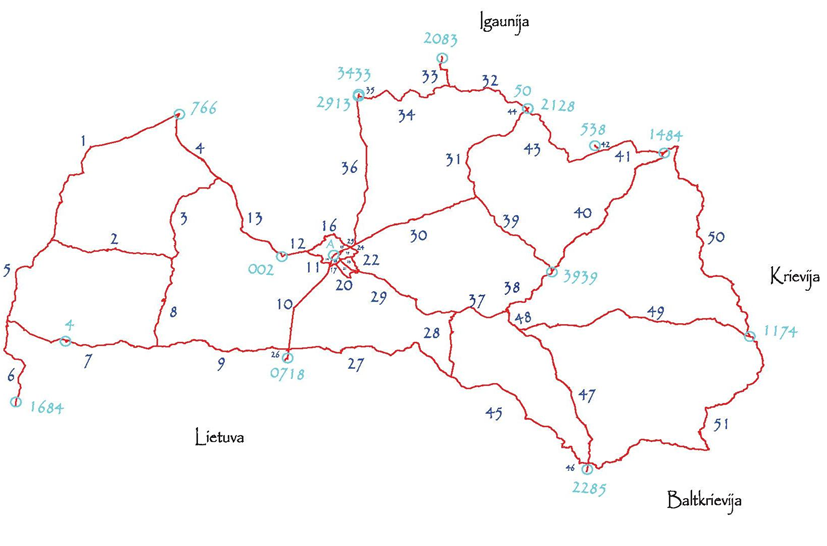 Papildus vairāki Eiropas līmeņa dokumenti nosaka vienotas augstumu atskaites sistēmas lietošanu:- INSPIRE direktīva (2007/2/EK) un uz tās pamata izdotā Eiropas Komisijas Regula (ES) Nr.1089/2010 (2010.gada 23.novembris), ar kuru īsteno Eiropas Parlamenta un Padomes Direktīvu 2007/2/EK attiecībā uz telpisko datu kopu un telpisko datu pakalpojumu savstarpējo izmantojamību (sadarbspēju) (jāpiemēro no 2010.gada 15.decembra) nosaka, ka ES dalībvalstīm augstumu sistēmai jābūt EVRS vai jābūt noteiktiem transformācijas parametriem uz to;-  Eiropas Komisijas Regula (ES) Nr.73/2010 (2010. gada 26. janvāris), ar ko nosaka prasības attiecībā uz aeronavigācijas datu un aeronavigācijas informācijas kvalitāti vienotajā Eiropas gaisa telpā (jāpiemēro no 2013.gada 1.jūlija) nosaka, ka aeronavigācijā jālieto ar Zemes smaguma spēka lauku saistīta augstumu atskaites sistēma EVRS.Līdz ar to, projekta mērķis un būtība ir veikt grozījumus Ministru kabineta 2011.gada 15.novembra noteikumos Nr.879 "Ģeodēziskās atskaites sistēmas un topogrāfisko karšu sistēmas noteikumi", nosakot tiesisko regulējumu Eiropas Vertikālās atskaites sistēmas realizācijas izmantošanai Latvijas teritorijā, t.sk. nosakot šīs sistēmas piemērošanas kārtību un realizāciju Latvijas teritorijā. Transformācijas parametri pārejai no BAS-77 un jauno augstumu sistēmu tiks publicēti papildus nacionālajam tiesiskajam regulējumam arī Eiropas koordinātu atskaites sistēmu datubāzē CRS-EU (European Coordinate Reference Systems), kas pieejama interneta vietnē http://www.crs-geo.eu .Atbilstoši Grozījumiem Ģeotelpiskās informācijas likumā, ir nepieciešami arī attiecīgi grozījumi Ministru kabineta 2011.gada 15.novembra noteikumos Nr.879 "Ģeodēziskās atskaites sistēmas un topogrāfisko karšu sistēmas noteikumi", kas saistīti ar ģeodēzijas nozares tiesisko regulējumu, tajā skaitā nepieciešams precizēt tiesību normas, kas saistītas ar izmaiņām ģeodēziskās atskaites sistēmas definīcijā attiecībā uz ģeodēziskās atskaites sistēmas ietvaru un izmaiņām attiecībā uz atrunu par piemērojamo koordinātu sistēmas nosaukumu, jo Ģeotelpiskās informācijas likumā tiek vispārīgi definēta nacionālās koordinātu sistēmas esamība, bet Ministru kabineta 2011.gada 15.novembra noteikumos Nr.879 "Ģeodēziskās atskaites sistēmas un topogrāfisko karšu sistēmas noteikumi" tiek noteikti koordinātu sistēmas piemērošanas noteikumi attiecīgi, ja tiek veikt koordinātu sistēmas parametru pārrēķins, Ministru kabineta noteikumos tiek noteikti nacionālās koordinātu sistēmas parametri un realizācija. Grozījumi Ģeotelpiskās informācijas likumā (kas ir stājušies spēkā 2014.gada 22.oktobrī) paredz pārejas noteikumus pārejai no BAS-77 uz EVRS, nosakot, ka:ģeotelpiskās informācijas pamatdatu iegūšanā, sagatavošanā un uzturēšanā ar 2014.gada 1.decembri izmanto Eiropas Vertikālās atskaites sistēmas realizāciju Latvijas teritorijā;mērniecības darbus, kas uzsākti līdz 2014.gada 1.decembrim, līdz 2015.gada 1.janvārim var pabeigt Baltijas 1977.gada normālo augstumu sistēmā;ja būvniecības dokumentācija izstrādāta Baltijas 1977.gada normālo augstumu sistēmā, tad ar 2014.gada 1.decembri izpildmērījuma plāna piezīmēs jānorāda augstumu sistēma, kurā izstrādāta būvniecības dokumentācija, un augstumu pārrēķinos uz Eiropas Vertikālo atskaites sistēmu izmantotā vērtība;ģeotelpiskās informācijas pamatdatu iegūšanai, sagatavošanai un uzturēšanai izmantotajās informācijas sistēmās un datubāzēs esošo informāciju, kas izteikta Baltijas 1977.gada normālo augstumu sistēmā, līdz 2014.gada 1.decembrim izsaka Eiropas Vertikālajā atskaites sistēmā.Lai nodrošinātu pāreju no BAS-77 uz EVRS atbilstoši minētajiem pārejas noteikumiem noteiktajos termiņos ir nepieciešams grozījumus Ministru kabineta 2011.gada 15.novembra noteikumos Nr.879 "Ģeodēziskās atskaites sistēmas un topogrāfisko karšu sistēmas noteikumi", radot tiesisko pamatu EVRS realizācijai Latvijas teritorijā ar noteiktiem piemērošanas parametriem.Lai sabiedrības mērķgrupu pārstāvji varētu veikt pārrēķinus augstumu vērtībām no Baltijas 1977.gada normālo augstumu sistēmas uz Eiropas Vertikālās atskaites sistēmu, tiek veikta virkne pasākumu, kas norādīti anotācijas II.daļas 4.punktā.Atbilstoši Latvijas ģeotelpiskās informācijas attīstības koncepcijas (apstiprināta ar Ministru kabineta 2013.gada 28.decembra rīkojuma Nr.686 „Par Latvijas ģeotelpiskās informācijas attīstības koncepciju”) 3.6.1.punktā ietvertajam pārejas no BAS-77 uz EVRS pasākumu laika grafikā noteiktajam Latvijas Ģeotelpiskās informācijas aģentūra ir nodrošinājusi programmatūras izstrādāti, kas nodrošina DGN formāta datnē esošo augstumu datu, kas ir Baltijas 1977. gada normālo augstumu sistēmā, automātisku pārrēķinu uz datiem Eiropas Vertikālajā atskaites sistēmā, ja augstas detalizācijas topogrāfiskā informācija šajās datnēs formāta DGN un DWG atbilst Ministru kabineta 2012.gada 24.aprīļa noteikumu Nr.281 „Augstas detalizācijas topogrāfiskās informācijas un tās centrālās datubāzes noteikumi” 1.pielikumam „Augstas detalizācijas topogrāfiskās informācijas objektu klasifikators un to elementu apzīmējumu specifikācija” – programmatūra augstumu atzīmju pārrēķinam no BAS-77 uz EVRS (tās realizāciju Latvijā - LAS-2000,5). Lai nodrošinātu minētās programmatūras pieejamību un izmantošanu augstas detalizācijas topogrāfiskās informācijas sistēmu pārziņiem un turētājiem, kā arī  augstas detalizācijas topogrāfiskās informācijas ieguvējiem, projekta noslēguma jautājumi ir papildināti ar tiesību normu, kas paredz nodrošināt bez maksas publisku pieejamību minētajai programmatūrai pārejas posmā. Programmatūras publiska pieejamība noteikta ar termiņu, kas atbilst augstas detalizācijas topogrāfiskās informācijas plāna derīguma termiņam saskaņā ar Ministru kabineta 2012.gada 24.aprīļa noteikumiem Nr.281 „Augstas detalizācijas topogrāfiskās informācijas un tās centrālās datubāzes noteikumi”.Tāpat, atbilstoši grozījumiem Ģeotelpiskās informācijas likuma 12.pantā nepieciešams mainīt valsts informācijas sistēmas nosaukumu no Valsts ģeodēziskā tīkla informācijas sistēma uz Ģeodēziskā tīkla informācijas sistēma.Projekta mērķis un būtība ir precizēt valsts informācijas sistēmas nosaukumu no Valsts ģeodēziskā tīkla informācijas sistēma uz Ģeodēziskā tīkla informācijas sistēma atbilstoši tās saturam un uzkrātajai informācijai, kā arī precizēt vietējo pašvaldību kompetenci attiecībā uz informācijas uzkrāšanu par vietējā ģeodēziskā tīkla punktiem, veicot grozījumus Ģeotelpiskās informācijas likuma 12.panta piektajā un septītajā daļā. Ņemot vērā Grozījumus Ģeotelpiskās informācijas likumā, kas stājās spēkā 2013.gada 18.jūnijā, ar ko tika noteikta valsts aģentūras „Latvijas Ģeotelpiskās informācijas aģentūra” darbības turpināšana tiešās pārvaldes iestādes „Latvijas Ģeotelpiskās informācijas aģentūra” statusā, attiecīgi mainot nosaukumu no „valsts aģentūra „Latvijas Ģeotelpiskās informācijas aģentūra”” uz „Latvijas Ģeotelpiskās informācijas aģentūra”, un Ministru kabineta 2013.gada 9.jūlija noteikumus Nr.384 "Latvijas Ģeotelpiskās informācijas aģentūras nolikums", ar kuriem tika mainīts Latvijas Ģeotelpiskās informācijas aģentūras nosaukums, nepieciešami grozījumi, kas saistīti ar tehniska rakstura izmaiņām iestādes nosaukumā.3.Projekta izstrādē iesaistītās institūcijasAizsardzības ministrija, Latvijas Ģeotelpiskās informācijas aģentūra4.Cita informācijaNavII. Tiesību akta projekta ietekme uz sabiedrību, tautsaimniecības attīstību un administratīvo sloguII. Tiesību akta projekta ietekme uz sabiedrību, tautsaimniecības attīstību un administratīvo sloguII. Tiesību akta projekta ietekme uz sabiedrību, tautsaimniecības attīstību un administratīvo slogu1.Sabiedrības mērķgrupas, kuras tiesiskais regulējums ietekmē vai varētu ietekmētSabiedrības mērķgrupa ir valsts pārvaldes un pašvaldību iestādes, kā arī ģeodēzisko un kartogrāfisko darbu veicēji. kuru kompetencē un uzdevumos ir ģeotelpiskās informācijas ieguve, sagatavošana, uzturēšana, kā arī valsts pārvaldes iestādes, pašvaldības, juridiskas un fiziskas personas, kas izmanto ģeotelpisko informāciju.2.Tiesiskā regulējuma ietekme uz tautsaimniecību un administratīvo sloguProjekts šo jomu neskar3.Administratīvo izmaksu monetārs novērtējumsProjekts šo jomu neskar4.Cita informācijaLai sabiedrības mērķgrupu pārstāvji varētu veikt pārrēķinus augstumu vērtībām no Baltijas 1977.gada normālo augstumu sistēmas uz Eiropas Vertikālās atskaites sistēmu:Latvijas Ģeotelpiskās informācijas aģentūras mājaslapā bez maksas ir publiski pieejams koordinātu pārrēķinu kalkulators;izstrādāta programmatūra, kas nodrošina DGN formāta datnē esošo augstumu datu, kas ir Baltijas 1977. gada normālo augstumu sistēmā, automātisku pārrēķinu uz datiem Eiropas Vertikālajā atskaites sistēmā, ja augstas detalizācijas topogrāfiskā informācija šajās datnēs formāta DGN un DWG atbilst Ministru kabineta 2012.gada 24.aprīļa noteikumu Nr.281 „Augstas detalizācijas topogrāfiskās informācijas un tās centrālās datubāzes noteikumi” 1.pielikumam „Augstas detalizācijas topogrāfiskās informācijas objektu klasifikators un to elementu apzīmējumu specifikācija”;Latvijas Ģeotelpiskās informācijas aģentūras mājas lapā vietnē map.lgia.gov publicētajā karšu pārlūkā bez maksas pieejama funkcija, kas nodrošina iespēju jebkurai kartē atzīmētai vietai noteikt augstumu starpību Baltijas 1977.gada normālo augstumu sistēmā un Eiropas Vertikālajā atskaites sistēmā.Lai sabiedrības mērķgrupu pārstāvji varētu veikt augstumu mērījumus Eiropas Vertikālās atskaites sistēmā ar globālās pozicionēšanas iekārtām, Latvijas Ģeotelpiskās informācijas aģentūra ir sagatavojusi kvaziģeoīda augstuma modeli LV'14, kas izmantojams globālās pozicionēšanas iekārtu attiecīgai konfigurēšanai.IV. Tiesību akta projekta ietekme uz spēkā esošo tiesību normu sistēmuIV. Tiesību akta projekta ietekme uz spēkā esošo tiesību normu sistēmuIV. Tiesību akta projekta ietekme uz spēkā esošo tiesību normu sistēmuIV. Tiesību akta projekta ietekme uz spēkā esošo tiesību normu sistēmuIV. Tiesību akta projekta ietekme uz spēkā esošo tiesību normu sistēmuIV. Tiesību akta projekta ietekme uz spēkā esošo tiesību normu sistēmuIV. Tiesību akta projekta ietekme uz spēkā esošo tiesību normu sistēmuIV. Tiesību akta projekta ietekme uz spēkā esošo tiesību normu sistēmuIV. Tiesību akta projekta ietekme uz spēkā esošo tiesību normu sistēmuIV. Tiesību akta projekta ietekme uz spēkā esošo tiesību normu sistēmu1.1.Nepieciešamie saistītie tiesību aktu projektiNepieciešamie saistītie tiesību aktu projektiNepieciešamie saistītie tiesību aktu projektiNepieciešamie saistītie tiesību aktu projektiLai precizētu augstuma sistēmas izmaiņas, ņemot vērā pāreju no Baltijas 1977.gada normālo augstumu sistēmas uz Eiropas Vertikālo atskaites sistēmu, nepieciešams izdot:1) Ministru kabineta noteikumu projektu, kas nosaka grozījumus Ministru kabineta 2003.gada 23.decembra noteikumos Nr.736 "Noteikumi par ūdens resursu lietošanas atļauju";2) Ministru kabineta noteikumu projektu, kas nosaka grozījumus Ministru kabineta 2005.gada 27.decembra noteikumos Nr.1014 "Ūdens objektu ekspluatācijas (apsaimniekošanas) noteikumu izstrādāšanas kārtība";3) Ministru kabineta noteikumu projektu, kas nosaka grozījumus Ministru kabineta 2010.gada 26.janvāra noteikumos Nr.70 "Noteikumi par hidroelektrostaciju hidrotehnisko būvju drošuma programmām un deklarācijām";4) Ministru kabineta noteikumu projektu, kas nosaka grozījumus Ministru kabineta 2014.gada 16.septembra noteikumos Nr.550 „Hidrotehnisko un meliorācijas būvju būvnoteikumi”;5) Ministru kabineta noteikumu projektu, kas nosaka grozījumus Ministru kabineta 2010.gada 1.novembra noteikumos Nr.1011 "Personu sertificēšanas un sertificēto personu uzraudzības kārtība ģeodēzijā, zemes ierīcībā un zemes kadastrālajā uzmērīšanā";6) Ministru kabineta noteikumu projektu, kas nosaka grozījumus Ministru kabineta 2012.gada 10.janvāra noteikumos Nr.48 "Būvju kadastrālās uzmērīšanas noteikumi";7) Ministru kabineta noteikumu projektu, kas nosaka grozījumus Ministru kabineta 2012.gada 21.augusta noteikumos Nr.570 "Derīgo izrakteņu ieguves kārtība";8) Ministru kabineta noteikumu projektu, kas nosaka grozījumus Ministru kabineta 2000.gada 2.maija noteikumos Nr.168 "Noteikumi par Latvijas būvnormatīvu LBN 005-99 "Inženierizpētes noteikumi būvniecībā" (ņemot vērā termiņus kādā izstrādā ar Būvniecības likumu saistītos Latvijas būvnormatīvus).Lai precizētu augstuma sistēmas izmaiņas, ņemot vērā pāreju no Baltijas 1977.gada normālo augstumu sistēmas uz Eiropas Vertikālo atskaites sistēmu, nepieciešams izdot:1) Ministru kabineta noteikumu projektu, kas nosaka grozījumus Ministru kabineta 2003.gada 23.decembra noteikumos Nr.736 "Noteikumi par ūdens resursu lietošanas atļauju";2) Ministru kabineta noteikumu projektu, kas nosaka grozījumus Ministru kabineta 2005.gada 27.decembra noteikumos Nr.1014 "Ūdens objektu ekspluatācijas (apsaimniekošanas) noteikumu izstrādāšanas kārtība";3) Ministru kabineta noteikumu projektu, kas nosaka grozījumus Ministru kabineta 2010.gada 26.janvāra noteikumos Nr.70 "Noteikumi par hidroelektrostaciju hidrotehnisko būvju drošuma programmām un deklarācijām";4) Ministru kabineta noteikumu projektu, kas nosaka grozījumus Ministru kabineta 2014.gada 16.septembra noteikumos Nr.550 „Hidrotehnisko un meliorācijas būvju būvnoteikumi”;5) Ministru kabineta noteikumu projektu, kas nosaka grozījumus Ministru kabineta 2010.gada 1.novembra noteikumos Nr.1011 "Personu sertificēšanas un sertificēto personu uzraudzības kārtība ģeodēzijā, zemes ierīcībā un zemes kadastrālajā uzmērīšanā";6) Ministru kabineta noteikumu projektu, kas nosaka grozījumus Ministru kabineta 2012.gada 10.janvāra noteikumos Nr.48 "Būvju kadastrālās uzmērīšanas noteikumi";7) Ministru kabineta noteikumu projektu, kas nosaka grozījumus Ministru kabineta 2012.gada 21.augusta noteikumos Nr.570 "Derīgo izrakteņu ieguves kārtība";8) Ministru kabineta noteikumu projektu, kas nosaka grozījumus Ministru kabineta 2000.gada 2.maija noteikumos Nr.168 "Noteikumi par Latvijas būvnormatīvu LBN 005-99 "Inženierizpētes noteikumi būvniecībā" (ņemot vērā termiņus kādā izstrādā ar Būvniecības likumu saistītos Latvijas būvnormatīvus).Lai precizētu augstuma sistēmas izmaiņas, ņemot vērā pāreju no Baltijas 1977.gada normālo augstumu sistēmas uz Eiropas Vertikālo atskaites sistēmu, nepieciešams izdot:1) Ministru kabineta noteikumu projektu, kas nosaka grozījumus Ministru kabineta 2003.gada 23.decembra noteikumos Nr.736 "Noteikumi par ūdens resursu lietošanas atļauju";2) Ministru kabineta noteikumu projektu, kas nosaka grozījumus Ministru kabineta 2005.gada 27.decembra noteikumos Nr.1014 "Ūdens objektu ekspluatācijas (apsaimniekošanas) noteikumu izstrādāšanas kārtība";3) Ministru kabineta noteikumu projektu, kas nosaka grozījumus Ministru kabineta 2010.gada 26.janvāra noteikumos Nr.70 "Noteikumi par hidroelektrostaciju hidrotehnisko būvju drošuma programmām un deklarācijām";4) Ministru kabineta noteikumu projektu, kas nosaka grozījumus Ministru kabineta 2014.gada 16.septembra noteikumos Nr.550 „Hidrotehnisko un meliorācijas būvju būvnoteikumi”;5) Ministru kabineta noteikumu projektu, kas nosaka grozījumus Ministru kabineta 2010.gada 1.novembra noteikumos Nr.1011 "Personu sertificēšanas un sertificēto personu uzraudzības kārtība ģeodēzijā, zemes ierīcībā un zemes kadastrālajā uzmērīšanā";6) Ministru kabineta noteikumu projektu, kas nosaka grozījumus Ministru kabineta 2012.gada 10.janvāra noteikumos Nr.48 "Būvju kadastrālās uzmērīšanas noteikumi";7) Ministru kabineta noteikumu projektu, kas nosaka grozījumus Ministru kabineta 2012.gada 21.augusta noteikumos Nr.570 "Derīgo izrakteņu ieguves kārtība";8) Ministru kabineta noteikumu projektu, kas nosaka grozījumus Ministru kabineta 2000.gada 2.maija noteikumos Nr.168 "Noteikumi par Latvijas būvnormatīvu LBN 005-99 "Inženierizpētes noteikumi būvniecībā" (ņemot vērā termiņus kādā izstrādā ar Būvniecības likumu saistītos Latvijas būvnormatīvus).Lai precizētu augstuma sistēmas izmaiņas, ņemot vērā pāreju no Baltijas 1977.gada normālo augstumu sistēmas uz Eiropas Vertikālo atskaites sistēmu, nepieciešams izdot:1) Ministru kabineta noteikumu projektu, kas nosaka grozījumus Ministru kabineta 2003.gada 23.decembra noteikumos Nr.736 "Noteikumi par ūdens resursu lietošanas atļauju";2) Ministru kabineta noteikumu projektu, kas nosaka grozījumus Ministru kabineta 2005.gada 27.decembra noteikumos Nr.1014 "Ūdens objektu ekspluatācijas (apsaimniekošanas) noteikumu izstrādāšanas kārtība";3) Ministru kabineta noteikumu projektu, kas nosaka grozījumus Ministru kabineta 2010.gada 26.janvāra noteikumos Nr.70 "Noteikumi par hidroelektrostaciju hidrotehnisko būvju drošuma programmām un deklarācijām";4) Ministru kabineta noteikumu projektu, kas nosaka grozījumus Ministru kabineta 2014.gada 16.septembra noteikumos Nr.550 „Hidrotehnisko un meliorācijas būvju būvnoteikumi”;5) Ministru kabineta noteikumu projektu, kas nosaka grozījumus Ministru kabineta 2010.gada 1.novembra noteikumos Nr.1011 "Personu sertificēšanas un sertificēto personu uzraudzības kārtība ģeodēzijā, zemes ierīcībā un zemes kadastrālajā uzmērīšanā";6) Ministru kabineta noteikumu projektu, kas nosaka grozījumus Ministru kabineta 2012.gada 10.janvāra noteikumos Nr.48 "Būvju kadastrālās uzmērīšanas noteikumi";7) Ministru kabineta noteikumu projektu, kas nosaka grozījumus Ministru kabineta 2012.gada 21.augusta noteikumos Nr.570 "Derīgo izrakteņu ieguves kārtība";8) Ministru kabineta noteikumu projektu, kas nosaka grozījumus Ministru kabineta 2000.gada 2.maija noteikumos Nr.168 "Noteikumi par Latvijas būvnormatīvu LBN 005-99 "Inženierizpētes noteikumi būvniecībā" (ņemot vērā termiņus kādā izstrādā ar Būvniecības likumu saistītos Latvijas būvnormatīvus).2.2.Atbildīgā institūcijaAtbildīgā institūcijaAtbildīgā institūcijaAtbildīgā institūcijaAizsardzības ministrijaAizsardzības ministrijaAizsardzības ministrijaAizsardzības ministrija3.3.Cita informācijaCita informācijaCita informācijaCita informācijaNavNavNavNavV. Tiesību akta projekta atbilstība Latvijas Republikas starptautiskajām saistībāmV. Tiesību akta projekta atbilstība Latvijas Republikas starptautiskajām saistībāmV. Tiesību akta projekta atbilstība Latvijas Republikas starptautiskajām saistībāmV. Tiesību akta projekta atbilstība Latvijas Republikas starptautiskajām saistībāmV. Tiesību akta projekta atbilstība Latvijas Republikas starptautiskajām saistībāmV. Tiesību akta projekta atbilstība Latvijas Republikas starptautiskajām saistībāmV. Tiesību akta projekta atbilstība Latvijas Republikas starptautiskajām saistībāmV. Tiesību akta projekta atbilstība Latvijas Republikas starptautiskajām saistībāmV. Tiesību akta projekta atbilstība Latvijas Republikas starptautiskajām saistībāmV. Tiesību akta projekta atbilstība Latvijas Republikas starptautiskajām saistībām1.Saistības pret Eiropas SavienībuSaistības pret Eiropas SavienībuSaistības pret Eiropas SavienībuSaistības pret Eiropas SavienībuEiropas Komisijas Regula (ES) Nr.1089/2010 (2010.gada 23.novembris), ar kuru īsteno Eiropas Parlamenta un Padomes Direktīvu 2007/2/EK attiecībā uz telpisko datu kopu un telpisko datu pakalpojumu savstarpējo izmantojamību. Minēto regulu piemēro no 2010. gada 15. decembra.Eiropas Komisijas Regula (ES) Nr.73/2010 (2010. gada 26. janvāris), ar ko nosaka prasības attiecībā uz aeronavigācijas datu un aeronavigācijas informācijas kvalitāti vienotajā Eiropas gaisa telpā.Minēto regulu no 2013. gada 1.jūlija.Eiropas Komisijas Regula (ES) Nr.1089/2010 (2010.gada 23.novembris), ar kuru īsteno Eiropas Parlamenta un Padomes Direktīvu 2007/2/EK attiecībā uz telpisko datu kopu un telpisko datu pakalpojumu savstarpējo izmantojamību. Minēto regulu piemēro no 2010. gada 15. decembra.Eiropas Komisijas Regula (ES) Nr.73/2010 (2010. gada 26. janvāris), ar ko nosaka prasības attiecībā uz aeronavigācijas datu un aeronavigācijas informācijas kvalitāti vienotajā Eiropas gaisa telpā.Minēto regulu no 2013. gada 1.jūlija.Eiropas Komisijas Regula (ES) Nr.1089/2010 (2010.gada 23.novembris), ar kuru īsteno Eiropas Parlamenta un Padomes Direktīvu 2007/2/EK attiecībā uz telpisko datu kopu un telpisko datu pakalpojumu savstarpējo izmantojamību. Minēto regulu piemēro no 2010. gada 15. decembra.Eiropas Komisijas Regula (ES) Nr.73/2010 (2010. gada 26. janvāris), ar ko nosaka prasības attiecībā uz aeronavigācijas datu un aeronavigācijas informācijas kvalitāti vienotajā Eiropas gaisa telpā.Minēto regulu no 2013. gada 1.jūlija.Eiropas Komisijas Regula (ES) Nr.1089/2010 (2010.gada 23.novembris), ar kuru īsteno Eiropas Parlamenta un Padomes Direktīvu 2007/2/EK attiecībā uz telpisko datu kopu un telpisko datu pakalpojumu savstarpējo izmantojamību. Minēto regulu piemēro no 2010. gada 15. decembra.Eiropas Komisijas Regula (ES) Nr.73/2010 (2010. gada 26. janvāris), ar ko nosaka prasības attiecībā uz aeronavigācijas datu un aeronavigācijas informācijas kvalitāti vienotajā Eiropas gaisa telpā.Minēto regulu no 2013. gada 1.jūlija.Eiropas Komisijas Regula (ES) Nr.1089/2010 (2010.gada 23.novembris), ar kuru īsteno Eiropas Parlamenta un Padomes Direktīvu 2007/2/EK attiecībā uz telpisko datu kopu un telpisko datu pakalpojumu savstarpējo izmantojamību. Minēto regulu piemēro no 2010. gada 15. decembra.Eiropas Komisijas Regula (ES) Nr.73/2010 (2010. gada 26. janvāris), ar ko nosaka prasības attiecībā uz aeronavigācijas datu un aeronavigācijas informācijas kvalitāti vienotajā Eiropas gaisa telpā.Minēto regulu no 2013. gada 1.jūlija.2.Citas starptautiskās saistībasCitas starptautiskās saistībasCitas starptautiskās saistībasCitas starptautiskās saistībasProjekts šo jomu neskarProjekts šo jomu neskarProjekts šo jomu neskarProjekts šo jomu neskarProjekts šo jomu neskar3.Cita informācijaCita informācijaCita informācijaCita informācijaPāreja no Baltijas 1977.gada normālo augstumu sistēmas uz Eiropas Vertikālās atskaites sistēmu (Latvijas realizācijā) noteikta ar grozījumiem Ģeotelpiskās informācijas likumā, kas stājās spēkā 2014.gada 22.oktobrī. Ar noteikumu projektu tiek tikai noteikts tiesiskais regulējums Ģeotelpiskās informācijas likuma tiesību normas īstenošanai.Ar Ģeotelpiskās informācijas likumu un noteikumu projektu netiek pārņemtas ES tiesību normas, ņemot vērā ES regulu tiešo piemērojamību un arī netiek ieviestas ES tiesību normas, jo tās neuzliek kā obligātu pienākumu dalībvalstij piemērot ģeotelpiskās informācijas pamatdatu iegūšanā, sagatavošanā un uzturēšanā Eiropas Vertikālās atskaites sistēmu. Anotācijas V sadaļas 1.punktā minētie tiesību akti regulē augstumu sistēmu piemērošanu noteiktas informācijas apritē, kur piemērojama vienotas augstumu atskaites sistēmas lietošana, bet neviens no tiem nenosaka šādas sistēmas ieviešanu valstī kopumā.Eiropas Komisijas Regula (ES) Nr.1089/2010 (2010.gada 23.novembris), ar kuru īsteno Eiropas Parlamenta un Padomes Direktīvu 2007/2/EK attiecībā uz telpisko datu kopu un telpisko datu pakalpojumu savstarpējo izmantojamību nosaka noteikumus, saskaņā ar kuriem Eiropas Kopienā izveido Telpiskās informācijas infrastruktūru, jo šajā infrastruktūrā dalībvalstīm ir jādara pieejamas vienā vai vairākos Direktīvas 2007/2/EK pielikumos minētās datu kopas un ar tām saistītie telpisko datu pakalpojumi, ievērojot tehniskos noteikumus par savstarpējo izmantojamību un attiecīgos gadījumos par telpisko datu kopu un pakalpojumu harmonizāciju. Līdz ar to, minētā regula primāri piemērojama ģeotelpisko datu kopu sniegšanai un izmantošanai Eiropas Kopienas ģeoportālam, ko jānodrošina Valsts vienotā ģeotelpiskās informācijas portāla pārzinim, ievērojot Ģeotelpiskās informācijas likuma 29.pantu. Turklāt, tā paredz iespēju dalībvalstīm sagatavot ģeotelpisko informāciju arī citās augstumu sistēmās, nodrošinot datu transformāciju.Eiropas Komisijas Regulas (ES) Nr.73/2010 (2010. gada 26. janvāris), ar ko nosaka prasības attiecībā uz aeronavigācijas datu un aeronavigācijas informācijas kvalitāti vienotajā Eiropas gaisa telpā, prasību īstenošanai attiecībā uz aeronavigācijas datu ģenerēšanu un sagatavošanu ir izdoti Ministru kabineta 2014.gada 19.augusta noteikumi Nr.487 “Aeronavigācijas informācijas sagatavošanas un izplatīšanas kārtība”.Minētā regula nosaka tikai un vienīgi noteikumus augstuma sistēmas piemērošanai attiecībā uz aeronavigācijas datiem un informāciju, ne uz ģeotelpiskās informācijas pamatdatiem kopumā.Pāreja no Baltijas 1977.gada normālo augstumu sistēmas uz Eiropas Vertikālās atskaites sistēmu (Latvijas realizācijā) noteikta ar grozījumiem Ģeotelpiskās informācijas likumā, kas stājās spēkā 2014.gada 22.oktobrī. Ar noteikumu projektu tiek tikai noteikts tiesiskais regulējums Ģeotelpiskās informācijas likuma tiesību normas īstenošanai.Ar Ģeotelpiskās informācijas likumu un noteikumu projektu netiek pārņemtas ES tiesību normas, ņemot vērā ES regulu tiešo piemērojamību un arī netiek ieviestas ES tiesību normas, jo tās neuzliek kā obligātu pienākumu dalībvalstij piemērot ģeotelpiskās informācijas pamatdatu iegūšanā, sagatavošanā un uzturēšanā Eiropas Vertikālās atskaites sistēmu. Anotācijas V sadaļas 1.punktā minētie tiesību akti regulē augstumu sistēmu piemērošanu noteiktas informācijas apritē, kur piemērojama vienotas augstumu atskaites sistēmas lietošana, bet neviens no tiem nenosaka šādas sistēmas ieviešanu valstī kopumā.Eiropas Komisijas Regula (ES) Nr.1089/2010 (2010.gada 23.novembris), ar kuru īsteno Eiropas Parlamenta un Padomes Direktīvu 2007/2/EK attiecībā uz telpisko datu kopu un telpisko datu pakalpojumu savstarpējo izmantojamību nosaka noteikumus, saskaņā ar kuriem Eiropas Kopienā izveido Telpiskās informācijas infrastruktūru, jo šajā infrastruktūrā dalībvalstīm ir jādara pieejamas vienā vai vairākos Direktīvas 2007/2/EK pielikumos minētās datu kopas un ar tām saistītie telpisko datu pakalpojumi, ievērojot tehniskos noteikumus par savstarpējo izmantojamību un attiecīgos gadījumos par telpisko datu kopu un pakalpojumu harmonizāciju. Līdz ar to, minētā regula primāri piemērojama ģeotelpisko datu kopu sniegšanai un izmantošanai Eiropas Kopienas ģeoportālam, ko jānodrošina Valsts vienotā ģeotelpiskās informācijas portāla pārzinim, ievērojot Ģeotelpiskās informācijas likuma 29.pantu. Turklāt, tā paredz iespēju dalībvalstīm sagatavot ģeotelpisko informāciju arī citās augstumu sistēmās, nodrošinot datu transformāciju.Eiropas Komisijas Regulas (ES) Nr.73/2010 (2010. gada 26. janvāris), ar ko nosaka prasības attiecībā uz aeronavigācijas datu un aeronavigācijas informācijas kvalitāti vienotajā Eiropas gaisa telpā, prasību īstenošanai attiecībā uz aeronavigācijas datu ģenerēšanu un sagatavošanu ir izdoti Ministru kabineta 2014.gada 19.augusta noteikumi Nr.487 “Aeronavigācijas informācijas sagatavošanas un izplatīšanas kārtība”.Minētā regula nosaka tikai un vienīgi noteikumus augstuma sistēmas piemērošanai attiecībā uz aeronavigācijas datiem un informāciju, ne uz ģeotelpiskās informācijas pamatdatiem kopumā.Pāreja no Baltijas 1977.gada normālo augstumu sistēmas uz Eiropas Vertikālās atskaites sistēmu (Latvijas realizācijā) noteikta ar grozījumiem Ģeotelpiskās informācijas likumā, kas stājās spēkā 2014.gada 22.oktobrī. Ar noteikumu projektu tiek tikai noteikts tiesiskais regulējums Ģeotelpiskās informācijas likuma tiesību normas īstenošanai.Ar Ģeotelpiskās informācijas likumu un noteikumu projektu netiek pārņemtas ES tiesību normas, ņemot vērā ES regulu tiešo piemērojamību un arī netiek ieviestas ES tiesību normas, jo tās neuzliek kā obligātu pienākumu dalībvalstij piemērot ģeotelpiskās informācijas pamatdatu iegūšanā, sagatavošanā un uzturēšanā Eiropas Vertikālās atskaites sistēmu. Anotācijas V sadaļas 1.punktā minētie tiesību akti regulē augstumu sistēmu piemērošanu noteiktas informācijas apritē, kur piemērojama vienotas augstumu atskaites sistēmas lietošana, bet neviens no tiem nenosaka šādas sistēmas ieviešanu valstī kopumā.Eiropas Komisijas Regula (ES) Nr.1089/2010 (2010.gada 23.novembris), ar kuru īsteno Eiropas Parlamenta un Padomes Direktīvu 2007/2/EK attiecībā uz telpisko datu kopu un telpisko datu pakalpojumu savstarpējo izmantojamību nosaka noteikumus, saskaņā ar kuriem Eiropas Kopienā izveido Telpiskās informācijas infrastruktūru, jo šajā infrastruktūrā dalībvalstīm ir jādara pieejamas vienā vai vairākos Direktīvas 2007/2/EK pielikumos minētās datu kopas un ar tām saistītie telpisko datu pakalpojumi, ievērojot tehniskos noteikumus par savstarpējo izmantojamību un attiecīgos gadījumos par telpisko datu kopu un pakalpojumu harmonizāciju. Līdz ar to, minētā regula primāri piemērojama ģeotelpisko datu kopu sniegšanai un izmantošanai Eiropas Kopienas ģeoportālam, ko jānodrošina Valsts vienotā ģeotelpiskās informācijas portāla pārzinim, ievērojot Ģeotelpiskās informācijas likuma 29.pantu. Turklāt, tā paredz iespēju dalībvalstīm sagatavot ģeotelpisko informāciju arī citās augstumu sistēmās, nodrošinot datu transformāciju.Eiropas Komisijas Regulas (ES) Nr.73/2010 (2010. gada 26. janvāris), ar ko nosaka prasības attiecībā uz aeronavigācijas datu un aeronavigācijas informācijas kvalitāti vienotajā Eiropas gaisa telpā, prasību īstenošanai attiecībā uz aeronavigācijas datu ģenerēšanu un sagatavošanu ir izdoti Ministru kabineta 2014.gada 19.augusta noteikumi Nr.487 “Aeronavigācijas informācijas sagatavošanas un izplatīšanas kārtība”.Minētā regula nosaka tikai un vienīgi noteikumus augstuma sistēmas piemērošanai attiecībā uz aeronavigācijas datiem un informāciju, ne uz ģeotelpiskās informācijas pamatdatiem kopumā.Pāreja no Baltijas 1977.gada normālo augstumu sistēmas uz Eiropas Vertikālās atskaites sistēmu (Latvijas realizācijā) noteikta ar grozījumiem Ģeotelpiskās informācijas likumā, kas stājās spēkā 2014.gada 22.oktobrī. Ar noteikumu projektu tiek tikai noteikts tiesiskais regulējums Ģeotelpiskās informācijas likuma tiesību normas īstenošanai.Ar Ģeotelpiskās informācijas likumu un noteikumu projektu netiek pārņemtas ES tiesību normas, ņemot vērā ES regulu tiešo piemērojamību un arī netiek ieviestas ES tiesību normas, jo tās neuzliek kā obligātu pienākumu dalībvalstij piemērot ģeotelpiskās informācijas pamatdatu iegūšanā, sagatavošanā un uzturēšanā Eiropas Vertikālās atskaites sistēmu. Anotācijas V sadaļas 1.punktā minētie tiesību akti regulē augstumu sistēmu piemērošanu noteiktas informācijas apritē, kur piemērojama vienotas augstumu atskaites sistēmas lietošana, bet neviens no tiem nenosaka šādas sistēmas ieviešanu valstī kopumā.Eiropas Komisijas Regula (ES) Nr.1089/2010 (2010.gada 23.novembris), ar kuru īsteno Eiropas Parlamenta un Padomes Direktīvu 2007/2/EK attiecībā uz telpisko datu kopu un telpisko datu pakalpojumu savstarpējo izmantojamību nosaka noteikumus, saskaņā ar kuriem Eiropas Kopienā izveido Telpiskās informācijas infrastruktūru, jo šajā infrastruktūrā dalībvalstīm ir jādara pieejamas vienā vai vairākos Direktīvas 2007/2/EK pielikumos minētās datu kopas un ar tām saistītie telpisko datu pakalpojumi, ievērojot tehniskos noteikumus par savstarpējo izmantojamību un attiecīgos gadījumos par telpisko datu kopu un pakalpojumu harmonizāciju. Līdz ar to, minētā regula primāri piemērojama ģeotelpisko datu kopu sniegšanai un izmantošanai Eiropas Kopienas ģeoportālam, ko jānodrošina Valsts vienotā ģeotelpiskās informācijas portāla pārzinim, ievērojot Ģeotelpiskās informācijas likuma 29.pantu. Turklāt, tā paredz iespēju dalībvalstīm sagatavot ģeotelpisko informāciju arī citās augstumu sistēmās, nodrošinot datu transformāciju.Eiropas Komisijas Regulas (ES) Nr.73/2010 (2010. gada 26. janvāris), ar ko nosaka prasības attiecībā uz aeronavigācijas datu un aeronavigācijas informācijas kvalitāti vienotajā Eiropas gaisa telpā, prasību īstenošanai attiecībā uz aeronavigācijas datu ģenerēšanu un sagatavošanu ir izdoti Ministru kabineta 2014.gada 19.augusta noteikumi Nr.487 “Aeronavigācijas informācijas sagatavošanas un izplatīšanas kārtība”.Minētā regula nosaka tikai un vienīgi noteikumus augstuma sistēmas piemērošanai attiecībā uz aeronavigācijas datiem un informāciju, ne uz ģeotelpiskās informācijas pamatdatiem kopumā.Pāreja no Baltijas 1977.gada normālo augstumu sistēmas uz Eiropas Vertikālās atskaites sistēmu (Latvijas realizācijā) noteikta ar grozījumiem Ģeotelpiskās informācijas likumā, kas stājās spēkā 2014.gada 22.oktobrī. Ar noteikumu projektu tiek tikai noteikts tiesiskais regulējums Ģeotelpiskās informācijas likuma tiesību normas īstenošanai.Ar Ģeotelpiskās informācijas likumu un noteikumu projektu netiek pārņemtas ES tiesību normas, ņemot vērā ES regulu tiešo piemērojamību un arī netiek ieviestas ES tiesību normas, jo tās neuzliek kā obligātu pienākumu dalībvalstij piemērot ģeotelpiskās informācijas pamatdatu iegūšanā, sagatavošanā un uzturēšanā Eiropas Vertikālās atskaites sistēmu. Anotācijas V sadaļas 1.punktā minētie tiesību akti regulē augstumu sistēmu piemērošanu noteiktas informācijas apritē, kur piemērojama vienotas augstumu atskaites sistēmas lietošana, bet neviens no tiem nenosaka šādas sistēmas ieviešanu valstī kopumā.Eiropas Komisijas Regula (ES) Nr.1089/2010 (2010.gada 23.novembris), ar kuru īsteno Eiropas Parlamenta un Padomes Direktīvu 2007/2/EK attiecībā uz telpisko datu kopu un telpisko datu pakalpojumu savstarpējo izmantojamību nosaka noteikumus, saskaņā ar kuriem Eiropas Kopienā izveido Telpiskās informācijas infrastruktūru, jo šajā infrastruktūrā dalībvalstīm ir jādara pieejamas vienā vai vairākos Direktīvas 2007/2/EK pielikumos minētās datu kopas un ar tām saistītie telpisko datu pakalpojumi, ievērojot tehniskos noteikumus par savstarpējo izmantojamību un attiecīgos gadījumos par telpisko datu kopu un pakalpojumu harmonizāciju. Līdz ar to, minētā regula primāri piemērojama ģeotelpisko datu kopu sniegšanai un izmantošanai Eiropas Kopienas ģeoportālam, ko jānodrošina Valsts vienotā ģeotelpiskās informācijas portāla pārzinim, ievērojot Ģeotelpiskās informācijas likuma 29.pantu. Turklāt, tā paredz iespēju dalībvalstīm sagatavot ģeotelpisko informāciju arī citās augstumu sistēmās, nodrošinot datu transformāciju.Eiropas Komisijas Regulas (ES) Nr.73/2010 (2010. gada 26. janvāris), ar ko nosaka prasības attiecībā uz aeronavigācijas datu un aeronavigācijas informācijas kvalitāti vienotajā Eiropas gaisa telpā, prasību īstenošanai attiecībā uz aeronavigācijas datu ģenerēšanu un sagatavošanu ir izdoti Ministru kabineta 2014.gada 19.augusta noteikumi Nr.487 “Aeronavigācijas informācijas sagatavošanas un izplatīšanas kārtība”.Minētā regula nosaka tikai un vienīgi noteikumus augstuma sistēmas piemērošanai attiecībā uz aeronavigācijas datiem un informāciju, ne uz ģeotelpiskās informācijas pamatdatiem kopumā.1.tabula
Tiesību akta projekta atbilstība ES tiesību aktiem1.tabula
Tiesību akta projekta atbilstība ES tiesību aktiem1.tabula
Tiesību akta projekta atbilstība ES tiesību aktiem1.tabula
Tiesību akta projekta atbilstība ES tiesību aktiem1.tabula
Tiesību akta projekta atbilstība ES tiesību aktiem1.tabula
Tiesību akta projekta atbilstība ES tiesību aktiem1.tabula
Tiesību akta projekta atbilstība ES tiesību aktiem1.tabula
Tiesību akta projekta atbilstība ES tiesību aktiem1.tabula
Tiesību akta projekta atbilstība ES tiesību aktiem1.tabula
Tiesību akta projekta atbilstība ES tiesību aktiem1.tabula
Tiesību akta projekta atbilstība ES tiesību aktiemAttiecīgā ES tiesību akta datums, numurs un nosaukumsAttiecīgā ES tiesību akta datums, numurs un nosaukumsAttiecīgā ES tiesību akta datums, numurs un nosaukumsAizpilda, ja ar projektu tiek pārņemts vai ieviests vairāk nekā viens ES tiesību akts, – jānorāda tā pati informācija, kas prasīta instrukcijas 55.1.apakšpunktā un jau tikusi norādīta arī V sadaļas 1.punktāAizpilda, ja ar projektu tiek pārņemts vai ieviests vairāk nekā viens ES tiesību akts, – jānorāda tā pati informācija, kas prasīta instrukcijas 55.1.apakšpunktā un jau tikusi norādīta arī V sadaļas 1.punktāAizpilda, ja ar projektu tiek pārņemts vai ieviests vairāk nekā viens ES tiesību akts, – jānorāda tā pati informācija, kas prasīta instrukcijas 55.1.apakšpunktā un jau tikusi norādīta arī V sadaļas 1.punktāAizpilda, ja ar projektu tiek pārņemts vai ieviests vairāk nekā viens ES tiesību akts, – jānorāda tā pati informācija, kas prasīta instrukcijas 55.1.apakšpunktā un jau tikusi norādīta arī V sadaļas 1.punktāAizpilda, ja ar projektu tiek pārņemts vai ieviests vairāk nekā viens ES tiesību akts, – jānorāda tā pati informācija, kas prasīta instrukcijas 55.1.apakšpunktā un jau tikusi norādīta arī V sadaļas 1.punktāAizpilda, ja ar projektu tiek pārņemts vai ieviests vairāk nekā viens ES tiesību akts, – jānorāda tā pati informācija, kas prasīta instrukcijas 55.1.apakšpunktā un jau tikusi norādīta arī V sadaļas 1.punktāAizpilda, ja ar projektu tiek pārņemts vai ieviests vairāk nekā viens ES tiesību akts, – jānorāda tā pati informācija, kas prasīta instrukcijas 55.1.apakšpunktā un jau tikusi norādīta arī V sadaļas 1.punktāAizpilda, ja ar projektu tiek pārņemts vai ieviests vairāk nekā viens ES tiesību akts, – jānorāda tā pati informācija, kas prasīta instrukcijas 55.1.apakšpunktā un jau tikusi norādīta arī V sadaļas 1.punktāAAABBBBCCDDProjekts šo jomu neskarProjekts šo jomu neskarProjekts šo jomu neskarProjekts šo jomu neskarProjekts šo jomu neskarProjekts šo jomu neskarProjekts šo jomu neskarProjekts šo jomu neskarProjekts šo jomu neskarProjekts šo jomu neskarProjekts šo jomu neskarKā ir izmantota ES tiesību aktā paredzētā rīcības brīvība dalībvalstij pārņemt vai ieviest noteiktas ES tiesību akta normas?
Kādēļ?Kā ir izmantota ES tiesību aktā paredzētā rīcības brīvība dalībvalstij pārņemt vai ieviest noteiktas ES tiesību akta normas?
Kādēļ?Kā ir izmantota ES tiesību aktā paredzētā rīcības brīvība dalībvalstij pārņemt vai ieviest noteiktas ES tiesību akta normas?
Kādēļ?Projekts šo jomu neskarProjekts šo jomu neskarProjekts šo jomu neskarProjekts šo jomu neskarProjekts šo jomu neskarProjekts šo jomu neskarProjekts šo jomu neskarProjekts šo jomu neskarSaistības sniegt paziņojumu ES institūcijām un ES dalībvalstīm atbilstoši normatīvajiem aktiem, kas regulē informācijas sniegšanu par tehnisko noteikumu, valsts atbalsta piešķiršanas un finanšu noteikumu (attiecībā uz monetāro politiku) projektiemSaistības sniegt paziņojumu ES institūcijām un ES dalībvalstīm atbilstoši normatīvajiem aktiem, kas regulē informācijas sniegšanu par tehnisko noteikumu, valsts atbalsta piešķiršanas un finanšu noteikumu (attiecībā uz monetāro politiku) projektiemSaistības sniegt paziņojumu ES institūcijām un ES dalībvalstīm atbilstoši normatīvajiem aktiem, kas regulē informācijas sniegšanu par tehnisko noteikumu, valsts atbalsta piešķiršanas un finanšu noteikumu (attiecībā uz monetāro politiku) projektiemProjekts šo jomu neskarProjekts šo jomu neskarProjekts šo jomu neskarProjekts šo jomu neskarProjekts šo jomu neskarProjekts šo jomu neskarProjekts šo jomu neskarProjekts šo jomu neskarCita informācijaCita informācijaCita informācijaNavNavNavNavNavNavNavNav2.tabula
Ar tiesību akta projektu izpildītās vai uzņemtās saistības, kas izriet no starptautiskajiem tiesību aktiem vai starptautiskas institūcijas vai organizācijas dokumentiem.
Pasākumi šo saistību izpildei2.tabula
Ar tiesību akta projektu izpildītās vai uzņemtās saistības, kas izriet no starptautiskajiem tiesību aktiem vai starptautiskas institūcijas vai organizācijas dokumentiem.
Pasākumi šo saistību izpildei2.tabula
Ar tiesību akta projektu izpildītās vai uzņemtās saistības, kas izriet no starptautiskajiem tiesību aktiem vai starptautiskas institūcijas vai organizācijas dokumentiem.
Pasākumi šo saistību izpildei2.tabula
Ar tiesību akta projektu izpildītās vai uzņemtās saistības, kas izriet no starptautiskajiem tiesību aktiem vai starptautiskas institūcijas vai organizācijas dokumentiem.
Pasākumi šo saistību izpildei2.tabula
Ar tiesību akta projektu izpildītās vai uzņemtās saistības, kas izriet no starptautiskajiem tiesību aktiem vai starptautiskas institūcijas vai organizācijas dokumentiem.
Pasākumi šo saistību izpildei2.tabula
Ar tiesību akta projektu izpildītās vai uzņemtās saistības, kas izriet no starptautiskajiem tiesību aktiem vai starptautiskas institūcijas vai organizācijas dokumentiem.
Pasākumi šo saistību izpildei2.tabula
Ar tiesību akta projektu izpildītās vai uzņemtās saistības, kas izriet no starptautiskajiem tiesību aktiem vai starptautiskas institūcijas vai organizācijas dokumentiem.
Pasākumi šo saistību izpildei2.tabula
Ar tiesību akta projektu izpildītās vai uzņemtās saistības, kas izriet no starptautiskajiem tiesību aktiem vai starptautiskas institūcijas vai organizācijas dokumentiem.
Pasākumi šo saistību izpildei2.tabula
Ar tiesību akta projektu izpildītās vai uzņemtās saistības, kas izriet no starptautiskajiem tiesību aktiem vai starptautiskas institūcijas vai organizācijas dokumentiem.
Pasākumi šo saistību izpildei2.tabula
Ar tiesību akta projektu izpildītās vai uzņemtās saistības, kas izriet no starptautiskajiem tiesību aktiem vai starptautiskas institūcijas vai organizācijas dokumentiem.
Pasākumi šo saistību izpildei2.tabula
Ar tiesību akta projektu izpildītās vai uzņemtās saistības, kas izriet no starptautiskajiem tiesību aktiem vai starptautiskas institūcijas vai organizācijas dokumentiem.
Pasākumi šo saistību izpildeiAttiecīgā starptautiskā tiesību akta vai starptautiskas institūcijas vai organizācijas dokumenta (turpmāk – starptautiskais dokuments) datums, numurs un nosaukumsAttiecīgā starptautiskā tiesību akta vai starptautiskas institūcijas vai organizācijas dokumenta (turpmāk – starptautiskais dokuments) datums, numurs un nosaukumsAttiecīgā starptautiskā tiesību akta vai starptautiskas institūcijas vai organizācijas dokumenta (turpmāk – starptautiskais dokuments) datums, numurs un nosaukumsAttiecīgā starptautiskā tiesību akta vai starptautiskas institūcijas vai organizācijas dokumenta (turpmāk – starptautiskais dokuments) datums, numurs un nosaukumsAizpilda, ja ar projektu izpildītas vai tiek uzņemtas saistības, kas izriet no vairāk nekā viena starptautiskā dokumenta, – jānorāda tā pati informācija, kas prasīta instrukcijas 57.1.apakšpunktā un jau tikusi norādīta arī V sadaļas 2.punktāAizpilda, ja ar projektu izpildītas vai tiek uzņemtas saistības, kas izriet no vairāk nekā viena starptautiskā dokumenta, – jānorāda tā pati informācija, kas prasīta instrukcijas 57.1.apakšpunktā un jau tikusi norādīta arī V sadaļas 2.punktāAizpilda, ja ar projektu izpildītas vai tiek uzņemtas saistības, kas izriet no vairāk nekā viena starptautiskā dokumenta, – jānorāda tā pati informācija, kas prasīta instrukcijas 57.1.apakšpunktā un jau tikusi norādīta arī V sadaļas 2.punktāAizpilda, ja ar projektu izpildītas vai tiek uzņemtas saistības, kas izriet no vairāk nekā viena starptautiskā dokumenta, – jānorāda tā pati informācija, kas prasīta instrukcijas 57.1.apakšpunktā un jau tikusi norādīta arī V sadaļas 2.punktāAizpilda, ja ar projektu izpildītas vai tiek uzņemtas saistības, kas izriet no vairāk nekā viena starptautiskā dokumenta, – jānorāda tā pati informācija, kas prasīta instrukcijas 57.1.apakšpunktā un jau tikusi norādīta arī V sadaļas 2.punktāAizpilda, ja ar projektu izpildītas vai tiek uzņemtas saistības, kas izriet no vairāk nekā viena starptautiskā dokumenta, – jānorāda tā pati informācija, kas prasīta instrukcijas 57.1.apakšpunktā un jau tikusi norādīta arī V sadaļas 2.punktāAizpilda, ja ar projektu izpildītas vai tiek uzņemtas saistības, kas izriet no vairāk nekā viena starptautiskā dokumenta, – jānorāda tā pati informācija, kas prasīta instrukcijas 57.1.apakšpunktā un jau tikusi norādīta arī V sadaļas 2.punktāAAAABBBBCCCProjekts šo jomu neskarProjekts šo jomu neskarProjekts šo jomu neskarProjekts šo jomu neskarProjekts šo jomu neskarProjekts šo jomu neskarProjekts šo jomu neskarProjekts šo jomu neskarProjekts šo jomu neskarProjekts šo jomu neskarProjekts šo jomu neskarProjekts šo jomu neskarProjekts šo jomu neskarProjekts šo jomu neskarProjekts šo jomu neskarProjekts šo jomu neskarProjekts šo jomu neskarProjekts šo jomu neskarProjekts šo jomu neskarProjekts šo jomu neskarProjekts šo jomu neskarProjekts šo jomu neskarVai starptautiskajā dokumentā paredzētās saistības nav pretrunā ar jau esošajām Latvijas Republikas starptautiskajām saistībāmVai starptautiskajā dokumentā paredzētās saistības nav pretrunā ar jau esošajām Latvijas Republikas starptautiskajām saistībāmVai starptautiskajā dokumentā paredzētās saistības nav pretrunā ar jau esošajām Latvijas Republikas starptautiskajām saistībāmVai starptautiskajā dokumentā paredzētās saistības nav pretrunā ar jau esošajām Latvijas Republikas starptautiskajām saistībāmProjekts šo jomu neskarProjekts šo jomu neskarProjekts šo jomu neskarProjekts šo jomu neskarProjekts šo jomu neskarProjekts šo jomu neskarProjekts šo jomu neskarCita informācijaCita informācijaCita informācijaCita informācijaNavNavNavNavNavNavNavVI. Sabiedrības līdzdalība un komunikācijas aktivitātesVI. Sabiedrības līdzdalība un komunikācijas aktivitātesVI. Sabiedrības līdzdalība un komunikācijas aktivitātesVI. Sabiedrības līdzdalība un komunikācijas aktivitātes1.Plānotās sabiedrības līdzdalības un komunikācijas aktivitātes saistībā ar projektuSemināri un konferences, kuros tika sniegta informācija un noteikta viedokļu apmaiņa saistībā ar pāreju no BAS-77 uz EVRS2011. gada 11. oktobrī RTU 52. starptautiskās zinātniskās konferences Ģeomātikas apakšsekcijas ietvaros, notika diskusija „Virzība uz jaunu augstumu sistēmu Latvijā”.Latvijas Ģeotelpiskās informācijas aģentūra sadarbībā ar Kurzemes, Latgales, Rīgas, Vidzemes un Zemgales plānošanas reģioniem rīkoja seminārus novadu pašvaldībām, lai atbildētu uz praktiskiem jautājumiem saistībā ar Ministru kabineta 2012.gada 24.jūlija noteikumu Nr. 497 „Vietējā ģeodēziskā tīkla noteikumi” prasību izpildi. Tāpat šajos semināros no Latvijas Ģeotelpiskās informācijas aģentūras puses tika sniegti skaidrojumi arī par pāreju uz Eiropas Vertikālo atskaites sistēmu (EVRS) valstī.Kurzemes plānošanas reģionā seminārs notika 2012.gada 7. novembri KuldīgāZemgales plānošanas reģionā seminārs notika 2012.gada 13. novembrī Ozolniekos Vidzemes plānošanas reģionā seminārs notika 2012.gada 14. novembrī CēsīsLatgales plānošanas reģionā seminārs notika 2012.gada 21.novembrī PreiļosRīgas plānošanas reģionā notika 2012. gada 27.novembrī RopažosNo 119 pašvaldībām semināru apmeklēja 92 pašvaldību pārstāvji - kopumā 152 dalībnieki.Praktiskā konference „Ģeodēzijas aktualitātes Latvijā – 2013. gadā” 2013.gada 13.jūnijā.Uz konferenci tika aicināti pārstāvji no:Rīgas Tehniskās Universitātes Ģeomātikas katedras
Latvijas Universitātes Ģeodēzijas un Ģeoinformātikas institūta
Latvijas Universitātes Ģeogrāfijas un Zemes zinātņu fakultātes
Latvijas Lauksaimniecības universitātes Lauku Inženieru fakultātes    
Latvijas Mērnieku biedrības 
Latvijas Kartogrāfu un ģeodēzistu asociācijas
Valsts zemes dienesta
Aizsardzības ministrijasJaunā kvaziģeoīda augstuma modeļa LV'14 prezentācija notika 2014.gada 14. novembrī (Rīgas Tehniskās Universitātes Būvniecības fakultātē).Semināri un konferences, kuros tika sniegta informācija un noteikta viedokļu apmaiņa saistībā ar pāreju no BAS-77 uz EVRS2011. gada 11. oktobrī RTU 52. starptautiskās zinātniskās konferences Ģeomātikas apakšsekcijas ietvaros, notika diskusija „Virzība uz jaunu augstumu sistēmu Latvijā”.Latvijas Ģeotelpiskās informācijas aģentūra sadarbībā ar Kurzemes, Latgales, Rīgas, Vidzemes un Zemgales plānošanas reģioniem rīkoja seminārus novadu pašvaldībām, lai atbildētu uz praktiskiem jautājumiem saistībā ar Ministru kabineta 2012.gada 24.jūlija noteikumu Nr. 497 „Vietējā ģeodēziskā tīkla noteikumi” prasību izpildi. Tāpat šajos semināros no Latvijas Ģeotelpiskās informācijas aģentūras puses tika sniegti skaidrojumi arī par pāreju uz Eiropas Vertikālo atskaites sistēmu (EVRS) valstī.Kurzemes plānošanas reģionā seminārs notika 2012.gada 7. novembri KuldīgāZemgales plānošanas reģionā seminārs notika 2012.gada 13. novembrī Ozolniekos Vidzemes plānošanas reģionā seminārs notika 2012.gada 14. novembrī CēsīsLatgales plānošanas reģionā seminārs notika 2012.gada 21.novembrī PreiļosRīgas plānošanas reģionā notika 2012. gada 27.novembrī RopažosNo 119 pašvaldībām semināru apmeklēja 92 pašvaldību pārstāvji - kopumā 152 dalībnieki.Praktiskā konference „Ģeodēzijas aktualitātes Latvijā – 2013. gadā” 2013.gada 13.jūnijā.Uz konferenci tika aicināti pārstāvji no:Rīgas Tehniskās Universitātes Ģeomātikas katedras
Latvijas Universitātes Ģeodēzijas un Ģeoinformātikas institūta
Latvijas Universitātes Ģeogrāfijas un Zemes zinātņu fakultātes
Latvijas Lauksaimniecības universitātes Lauku Inženieru fakultātes    
Latvijas Mērnieku biedrības 
Latvijas Kartogrāfu un ģeodēzistu asociācijas
Valsts zemes dienesta
Aizsardzības ministrijasJaunā kvaziģeoīda augstuma modeļa LV'14 prezentācija notika 2014.gada 14. novembrī (Rīgas Tehniskās Universitātes Būvniecības fakultātē).2.Sabiedrības līdzdalība projekta izstrādēProjekts izsludināts Valsts sekretāru sanāksmē 2014.gada 2.oktobrī (VSS prot. Nr.38, 1.§, VSS-896). Aizsardzības ministrija 2014.gada 9.oktobrī nosūtīja Latvijas Mērnieku biedrībai un Latvijas Kartogrāfu un ģeodēzistu asociācijai vēstuli ar lūgumu sniegt viedokli par projektu līdz 2014.gada 20.oktobrim.Projekts izsludināts Valsts sekretāru sanāksmē 2014.gada 2.oktobrī (VSS prot. Nr.38, 1.§, VSS-896). Aizsardzības ministrija 2014.gada 9.oktobrī nosūtīja Latvijas Mērnieku biedrībai un Latvijas Kartogrāfu un ģeodēzistu asociācijai vēstuli ar lūgumu sniegt viedokli par projektu līdz 2014.gada 20.oktobrim.3.Sabiedrības līdzdalības rezultātiAtzinumi no Latvijas Mērnieku biedrības un Latvijas Kartogrāfu un ģeodēzistu asociācijas netika saņemti.Atzinumi no Latvijas Mērnieku biedrības un Latvijas Kartogrāfu un ģeodēzistu asociācijas netika saņemti.4.Cita informācijaNavNavVII. Tiesību akta projekta izpildes nodrošināšana un tās ietekme uz institūcijāmVII. Tiesību akta projekta izpildes nodrošināšana un tās ietekme uz institūcijāmVII. Tiesību akta projekta izpildes nodrošināšana un tās ietekme uz institūcijāmVII. Tiesību akta projekta izpildes nodrošināšana un tās ietekme uz institūcijām1.Projekta izpildē iesaistītās institūcijasProjekta izpildē iesaistītās institūcijasAizsardzības ministrija, Latvijas Ģeotelpiskās informācijas aģentūra, ģeotelpiskās informācijas pamatdatu, t.sk. augstas detalizācijas topogrāfiskās informācijas, iegūšanai, sagatavošanai un uzturēšanai izmantojamo informācijas sistēmu pārziņi un turētāji.2.Projekta izpildes ietekme uz pārvaldes funkcijām un institucionālo struktūru. Jaunu institūciju izveide, esošu institūciju likvidācija vai reorganizācija, to ietekme uz institūcijas cilvēkresursiemProjekta izpildes ietekme uz pārvaldes funkcijām un institucionālo struktūru. Jaunu institūciju izveide, esošu institūciju likvidācija vai reorganizācija, to ietekme uz institūcijas cilvēkresursiemProjekts šo jomu neskar.3.Cita informācijaCita informācijaNav